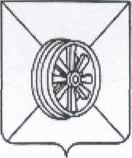 Муниципальное бюджетное общеобразовательное учреждение средняя общеобразовательная школа с.Карамышево Грязинского муниципального района Липецкой области                                                      УТВЕРЖДАЮ                                             Директор                                                                                МБОУ СОШ с. Карамышево                                                                           __________ Никольский А.А.ПРОГРАММА 
перехода школы 
в эффективный режим работы                            Составители программы                                             Никольский А.А. – директор школы                                                            Наривончик Н.М. – заместитель директора                                                   Воронина С.В. - заместитель директорас.Карамышево, 2018 г.СодержаниеПаспорт программы……………………………………………………    3Основания разработки Программы…………………………………..     7Анализ состояния образовательной системы……………………….      8 Цели и задачи Программы……………………………………………     15Сроки реализации Программы и ожидаемые результаты…………      16Кадровое, финансовое и материально-техническое обеспечение реализации Программы……………………………….      28Реализация Программы………………………………………………      32Ожидаемые результаты реализации Программы………………….       37ПРОГРАММА 
перехода МБОУ СОШ с. Карамышево
Грязинского муниципального района Липецкой области
в эффективный режим работы Паспорт программы1. Основания разработки ПрограммыГосударственная программа Российской	 Федерации «Развитие образования», утвержденная постановлением Правительства Российской Федерации от 26 декабря 2017 года № 1642 «Об утверждении государственной программы Российской Федерации “Развитие образования”», нацелена на создание условий для эффективного развития российского образования, направленного на обеспечение доступности качественного образования, отвечающего требованиям современного инновационного социально ориентированного развития Российской Федерации. Мероприятие 21 «Повышение качества образования в школах с низкими результатами обучения и в школах, функционирующих в неблагоприятных социальных условиях, путем реализации региональных проектов и распространение их результатов» государственной программы Липецкой области «Развитие образования Липецкой области», утвержденной постановлением администрации Липецкой области от  29 ноября 2013 года № 534 «Об утверждении государственной программы Липецкой области “Развитие образования Липецкой области”», предусматривает реализацию комплексного проекта по отработке и распространению механизмов повышения качества образования в школах, функционирующих в неблагоприятных социальных условиях. МБОУ СОШ с. Карамышево участвует в реализации региональной программы Липецкой области поддержки школ с низкими результатами обучения и школ, функционирующих в неблагоприятных социальных условиях (приказ управления образования и науки Липецкой области от 30 марта 2018 года № 358).Реализация данной программы осуществляется в соответствии с:- Федеральным законом от 29 декабря 2012 года № 273-Ф3 «Об образовании в Российской Федерации»;- Федеральным законом от 08 мая 2010 года № 83-ФЗ «О внесении изменений в отдельные законодательные акты Российской Федерации в связи с совершенствованием правового положения государственных (муниципальных) учреждений»;- Указом Президента от 7 мая 2012 № 599 «О мерах по реализации государственной политики в области образования и науки»;- Региональной программой поддержки школ с низкими результатами обучения и школ, функционирующих в неблагоприятных социальных условиях (приказ управления образования и науки Липецкой области от 01 марта 2018 года № 193/1); -Уставом МБОУ СОШ с. Карамышево2. АНАЛИЗ СОСТОЯНИЯ ОБРАЗОВАТЕЛЬНОЙ СИСТЕМЫ.SWOT-анализ состояния образовательной системы                          Итоги SWOT-анализа работы школы.Таким образом, проведенная оценка сильных и слабых сторон образовательной системы школы, внешних угроз и возможностей, позволяет определить приоритетные направления необходимых изменений:В образовательных результатах:оптимизация работы с различными категориями обучающихсяВ кадрах и преподавании:Дефицит кадров, низкий уровень мотивации участников образовательного процесса на достижение нового качественного уровня образовательного процесса.В социальном составе учащихся и родителей:низкая заинтересованность родителей в учебных достижениях учащихся;низкий уровень педагогической культуры родителей. В дополнительном образовании:ограниченные возможности предоставления детям дополнительного образования различной направленности.В управлении:нет объединяющего образа школы, мало школьных традиций.3. ЦЕЛИ И ЗАДАЧИ ПРОГРАММЫЦель ПрограммыОбеспечение равного доступа к получению качественного общего образования, учебной успешности каждого ребенка независимо от места жительства, социального статуса и материального положения семей школьников                                         Основные задачи Программы-формирование системы поддержки профессионального роста педагогов, способствующей работе с различными категориями обучающихся; развитие эффективного управления педагогическим коллективом;-формирование у обучающихся ценности образования, школьной мотивации и потребностей в самообразовании, саморазвитии и самовоспитании, улучшение предметных и метапредметных  результатов обучения-создание условий для благоприятного взаимодействия всех участников учебно-воспитательного процесса: педагогов, родителей, детей, социальных партнеров;-формирование культуры оценочной деятельности учителя и руководителя образовательного учреждения на основе анализа и интерпретации результатов государственной итоговой аттестации, результатов мониторингов. 4. СРОКИ реализации Программы и ожидаемые результатыЭтапы  реализации Программы и ожидаемые результаты1. Первый этап (апрель 2018 –июнь 2018г.) – аналитико-диагностический.Цель: проведение аналитической и диагностической работы, разработка текста и утверждение программы перехода школы в эффективный режим работы.                 2. Второй этап (июль 2018 –  март 2019) – деятельностный.Цель: реализация Программы перехода школы в эффективный режим работы, доработка и реализация Программы.Основные мероприятия этапа        3. Третий этап (апрель 2019 – июнь 2019 г.) –этап промежуточного контроля и коррекции.Цель: отслеживание и корректировка планов реализации Программы, апробация и экспертная оценка информационно-методического обеспечения образовательной деятельности.Основные мероприятия этапа4. Четвертый завершающий этап (сентябрь 2019 – январь 2020).  Цель: подведение итогов реализации Программы перехода школы в эффективный режим работы, распространение опыта работы, разработка нового стратегического плана развития школы.Основные мероприятия этапа5. Кадровое, финансовое и материально-техническое обеспечение реализации ПрограммыКадровое обеспечение реализации Программы Педагогический коллектив в 2017-2018 учебном году составляет 15 человек, в том числе – 3 человека администрации школы , кроме того 4 внешних совместителя и 9 человек - обслуживающего персонала. Средний возраст учителей составляет – 46 лет. Уровень квалификации:  9 учителей  имеет  первую квалификационную категорию  категорию  ( 75 %) и 3 учителя – соответствует занимаемой должности. Уровень образования: Из 15 педагогических работников 14 человек (93%) имеют высшее  образование, 1 человек ( 7%) - среднее профессиональное педагогическое. План профессионального развития педагогов МБОУ СОШ Кадровое обеспечение образовательной деятельности на основе сетевого взаимодействияФинансовое обеспечение реализации ПрограммыРеализация Программы осуществляется в рамках бюджетного финансирования и за счет внебюджетных средств в объеме: 2018 г. - 190,5 тыс. рублей; 2019 г. - 327 тыс. рублей, 2020 г. - 321 тыс. рублей. Финансирование повышения квалификации педагогов 2018 году осуществляется за счет грантовых федеральных и региональных средств. Финансовая деятельность школы осуществляется на основании плана финансово-хозяйственной деятельности. Финансовое обеспечение школы регулируется согласно нормативно - подушевому финансированию. Платных услуг в настоящее время школа не оказывает. Все школьные мероприятия проводятся на бесплатной основе.Объемы финансирования реализации программы перевода МБОУ СОШ с.Карамышево в эффективный режим работы Материально-техническое обеспечение реализации ПрограммыВ здании школы функционируют - библиотека, спортивный зал, мастерская, актовый зал-столовая, 12 учебных кабинетов. У каждого учителя рабочее место оборудовано либо компьютерной техникой с интерактивным оборудованием, либо мультимедийным экраном и проектором. Из 12 учебных кабинетов в 4 установлены интерактивные доски, в 8 классах мультимедийный экран и проектор.Во всех предметных кабинетах в соответствие с их профилем имеются учебно-наглядные пособия, лабораторное и демонстрационное оборудование, химические реактивы, печатные инструктивные и дидактические пособия. Для проведения простейших медицинских профилактических мероприятий имеется медицинский  кабинет . Медицинское обслуживание осуществляют на договорной основе медицинской сестрой ЦРБ Грязинского района.В здании функционирует кабинет ПДД, дополнительного образования и  мастерская – слесарная и столярная. На территории школы имеется орашаемый учебно-опытный участок в 0,25 га. На территории школы имеется спортплощадка с футбольным полем, полосой препятствий. Общешкольные мероприятия проводятся в помещении спортивного зала школы или в актовом зале.Перспективный план материально-технического оснащения МБОУ СОШ с.Карамышево6.РЕАЛИЗАЦИЯ ПРОГРАММЫ7. Ожидаемые результаты реализации ПрограммыНаименованиеПрограмма перехода МБОУ СОШ с. Карамышево  в эффективный режим работы на 2018 – 2020 годыКлючевая идея ПрограммыПовышение качества образованияАктуальность для школыМБОУ СОШ с. Карамышево  реализует образовательные программы начального общего, основного общего, среднего общего образования в условиях социального риска, а именно: - рост количества асоциальных семей в школе, которые не проявляют интерес к процессу обучения своих детей. - низкий уровень образования и педагогической культуры родительской общественности- сложный контингент обучающихся (ежегодное уменьшение доли талантливых и одаренных обучающихся, увеличение числа обучающихся-инвалидов и детей с ОВЗ, увеличение доли обучающихся, относящихся к «группе риска»);- удаленность образовательного учреждения от социокультурных центров; - низкая  доступность  дополнительного образования для детей из других сел.Основные разработчикиАдминистрация, Совет школы и педагогический коллектив  МБОУ СОШ с. КарамышевоЦель ПрограммыОбеспечение равного доступа к получению качественного общего образования, учебной успешности каждого ребенка независимо от места жительства, социального статуса и материального положения семей школьников Основные задачи Программы-формирование системы поддержки профессионального роста педагогов, способствующая работе с различными категориями обучающихся; развитие эффективного управления педагогическим коллективом;-создание условий для благоприятного взаимодействия всех участников учебно-воспитательного процесса: педагогов, родителей, детей, социальных партнеров;-формирование у обучающихся ценности образования, школьной мотивации и потребностей в самообразовании, саморазвитии и самовоспитании, улучшение предметных и метапредметных  результатов обучения-формирование культуры оценочной деятельности учителя и руководителя образовательного учреждения на основе анализа и интерпретации результатов государственной итоговой аттестации, результатов мониторингов. Структура Программы1. Основания разработки Программы.2. Анализ состояния образовательной системы.3. Цели и задачи Программы.4. Сроки реализации Программы и ожидаемые результаты.5. Кадровое, финансовое и материально-техническое обеспечение реализации Программы.6. Реализация программы.7. Ожидаемые результаты реализации Программы.Ожидаемые конечные результаты реализации–получение полноценного качественного образования в соответствии с индивидуальными запросами и возможностями каждого ребенка.-увеличение доли обучающихся, включенных в проектную, исследовательскую, творческую деятельность .-снижение численности учащихся, имеющих низкую мотивацию к обучению, повышенный уровень тревожности, низкую самооценку, а также учащихся, ведущих асоциальный образ жизни-повышение уровня подготовки обучающихся с целью повышения результатов государственной итоговой аттестации. -формирование системы поддержки профессионального роста педагога.–усиление ответственности родителей и их роли в достижении результативности обучения.Сроки и этапы реализации Программы1. Первый этап (апрель 2018 –июнь 2018г.)  – аналитико-диагностический.Цель: проведение аналитической и диагностической работы, разработка текста и утверждение программы перехода школы в эффективный режим работы.2. Второй этап (июль 2018 –  март 2019г.)– деятельностный.Цель: реализация Программы перехода школы в эффективный режим работы, доработка и реализация подпрограмм Программы3. Третий этап (апрель 2019 – июнь 2019 г.)  – этап промежуточного контроля и коррекции.Цель: отслеживание и корректировка планов реализации Программы, апробация и экспертная оценка информационно-методического обеспечения образовательной деятельности.4. Четвертый завершающий этап (сентябрь 2019 – январь 2020).  Цель: подведение итогов реализации Программы перехода школы в эффективный режим работы, распространение опыта работы, разработка нового стратегического плана развития школы.Ответственные лица, контакты1.Директор МБОУ СОШ с.Карамышево Никольский Александр Анатольевич , 8(920)50098442.Заместитель директора Воронина Светлана Владимировна, 8(920)51016353.Заместитель директора Наривончик Наталья Михайловна, 8(920)2439147Система организации контроля выполнения программыПодготовка ежегодного доклада директора школы о результатах деятельности школы по реализации программы, отчет перед общественностью, управляющим советом, учредителем, самооценка образовательной организации по реализации программы перехода в эффективный режим работы.Внешняя средаВнешняя средаСильные стороныСлабые стороныБлагоприятные возможностиУгрозыОбразовательные результатыОбразовательные результатыОбразовательные результатыОбразовательные результатыРазвитая система подготовки к ГИА учащихся 9 и 11 классов через организацию элективных курсов, стимулирование внеурочных предметных консультаций. РезультатыЕГЭ  по русскому языку выше региональных (71,5 против 71,02), средний балл  ОГЭ по русскому языку 4,18,средний балл  ОГЭ по  3,64, что выше среднего по району.Ориентация работы педагогов на поддержку в основном «слабых» учащихся, следствием чего является психологический дискомфорт одаренных и мотивированных на учебу детей. Отсутствие индивидуальных программ работы с одаренными детьмиНедостаточное использование диагностического и мониторингового обеспеченияобразовательного процесса.Небольшое количество  обучающихся и возможность индивидуализации образовательного процесса.Ежегодное уменьшение количества обучающихся в школе, что приводит к снижению  финансирования образовательной деятельности:2015 -2016г.-111чел.;2016-2017г.- 96чел.;2017-2018г.-88чел.. Ежегодное увеличение числа обучающихся-инвалидов и детей с ОВЗ. Отсутствие специалистов: педагога-психолога,  дефектолога, логопеда, тьютеров. Ежегодное уменьшение доли талантливых и одаренных обучающихся. Низкий уровень культуры работы учащихся с информацией и замена у  них потребности в живом общении с педагогами и сверстниками на развлекательный контент СМИ. Использование ресурсов других образовательных организаций, учреждений культуры, спорта для реализации курсов учебного плана, внеурочной деятельности и индивидуальных образовательных маршрутов обучающихся затруднена из-за удаленности территории села.                                              Кадры, преподавание                                              Кадры, преподавание                                              Кадры, преподавание                                              Кадры, преподаваниеОтсутствует текучесть кадров.Достаточный  педагогический  потенциал педагогических работников: высшее образование имеют 93% педагогических работников, незаконченное высшее – 7%;75 % - первую категориюОтсутствие ряда учителей- предметников. (доля  учителей внешних совместителей составляет 33%)Полифункциональность деятельности сельского учителя увеличивает нагрузку на учителя .Отсутствуют работники , которые имеют высшую квалификационную категорию.Низкий уровень мотивации участников образовательного процесса на достижение нового качественного уровня образовательного процесса.Недостаточное участие педагогов в конкурсах профессионального мастерства (гранты,  конкурс «Учитель года» и т.д.).Отдельные педагоги не проявляют инициативы, не владеют современными методиками, имеют низкую мотивацию.Сплоченный профессиональный педагогический коллектив.Разработана система стимулирования педагогов.Нормативы бюджетного финансирования для школ с небольшой численностью детей не позволяют стимулировать деятельность педагогов в инновационной деятельности, привлекать молодых специалистов к работе в школе.                                Социальный состав учащихся и родителей                                Социальный состав учащихся и родителей                                Социальный состав учащихся и родителей                                Социальный состав учащихся и родителейМалочисленностьклассов позволяетосуществитьиндивидуализациюобразовательногопроцессНизкий материальный достаток в семьях обучающихся.(количество многодетных семей – 20 %.Количество неполных семей – 20 %.)Низкий образовательный уровень многих родителей (высшее образование – 11 %;средне-специальное –  58 %;без образования – 31 %. )Растет количество  обучающихся, имеющих низкую мотивацию к обучению, повышенный уровень тревожности, низкую самооценку, а также учащихся, ведущих асоциальный образ жизниЗначительный авторитет школы в окружающем социуме.Наличие большого количества родственных связей среди участников образовательного процесса.Отсутствие рабочих мест на территории проживания семей обучающихся и как следствие  невысокий материальный достаток в семьях и невозможность создания условий для всестороннего развития ребенка. Растет количество асоциальных семей в школе, которые не проявляют интереса к процессу обучения своих детей.                                     Дополнительное образование                                     Дополнительное образование                                     Дополнительное образование                                     Дополнительное образованиеОрганизовано сетевое взаимодействие с досуговым центром поселения В школе функционирует спортзал в вечерние часы и выходные дни для жителей села.Режим работы школы не позволяет организовать в полном объеме  внеурочную деятельность и дополнительное образование различной направленности  для детей из других сел (осуществляется подвоз учащихся из 5 населенных пунктов).Ограниченные возможности предоставления детям дополнительного образования различной направленности из-за отсутствия квалифицированных специалистов и слабой материально-технической базы.Безальтернативность образовательного пространства и   отсутствие  возможностей разностороннего дополнительного образования вне стен школы.Увеличивается количество  учащихся из других сел для которых снижена  доступность  дополнительного образования по причине зависимости от транспорта и утомляемости детей .  (приезжают в школу из других населенных пунктов:2017-2018г.- 29,5%;2016-2017г. -29,1%;2015-2016г. – 28,9%.)УправлениеУправлениеУправлениеУправлениеУправление школой осуществляется на основе сочетания принципов единоначалия и коллегиальности.   Введена практика привлечения к процессу выработки, принятия решений и их реализаций учителей школыНет объединяющего образа школы, не определена её миссия, мало  школьных традиций.Отсутствие возможности оперативно реагировать на многочисленные изменения в нормативных документах федерального уровня.Планирование муниципальных мероприятий не учитывает планы работы школы, потребности и возможности коллективаиматериальной базы.№МероприятиеСрокиИсполнителиОжидаемый результат1.Образовательный аудитАпрель Май  2018Администрация МБОУ СОШ с.КарамышевоОпределение основных проблем, решение которых  позволит школе перейти в эффективный режим работы2.Анализ школьной документации и сбор информации по основным показателям качества школьных процессовМай  2018Администрация МБОУ СОШ с.КарамышевоОпределение основных проблем, решение которых  позволит школе перейти в эффективный режим работы3.Мониторинг качества результатов сформированности УУД,  качества преподавания и управленияМай 2018Администрация МБОУ СОШ с.КарамышевоОпределение основных проблем, решение которых  позволит школе перейти в эффективный режим работы4.Создание проектной группы по разработке и реализации Программы.Май 2018Администрация МБОУ СОШ с.КарамышевоСоздание организационной инфраструктуры проекта5.Разработка и утверждение нормативно-правовых документов и локальных актов образовательной организации, регламентирующих и регулирующих деятельность образовательной организации по проектуМай 2018Администрация МБОУ СОШ с.КарамышевоФормирование нормативной базы проектной деятельности6.Разработка Программы проектаМай 2018Администрация МБОУ СОШ с.КарамышевоПрограмма перевода школы в эффективный режим работы7.Внесение корректировки в программу развития образовательной организации и годовые планы.Июнь 2018Администрация МБОУ СОШ с.КарамышевоПрограмма перевода школы в эффективный режим работы№МероприятиеСрокиИсполнителиОжидаемый результат1.Внедрение индивидуальных планов профессионального развития педагога в зависимости от дефицитов, затруднений. Определение актуальных методических проблем.Сентябрь 2018Администрация, рук ШМО, педагоги Профессиональный рост педагогов1.Повышение квалификации педагогов адресные (технология формирующего оценивания, работа с детьми с особыми потребностями, стратегии преподавания)Июль-август 2018ЛИРОПрофессиональный рост педагогов1.Использование педагогами технологий обучения и форм организации современного урока на основе системно-деятельностного подхода.Весь периодУчителя-предметникиПрофессиональный рост педагогов1.Тематические педсоветы по актуальным проблемамОдин раз в четвертьАдминистрация, педагогиПрофессиональный рост педагогов1.Открытые урокиЕжемесячноУчителя-предметникиПрофессиональный рост педагогов1.Посещение мастер-классов и открытых уроков эффективных педагогов в других ОУ По отдельному графикуАдминистрация,  ОО администрации районаПрофессиональный рост педагогов1.Проведение регулярного группового анализа и обсуждения педагогами результатов, достижений и проблем преподавания(методические объединения, педсоветы)	Один раз в четвертьАдминистрация, педагогиПрофессиональный рост педагогов2.Сопровождение педагогических работников в период прохождения аттестации.ПостоянноАдминистрация, рук ШМОУвеличение доли педагогических работников, имеющих высшую и первую категории3.Мотивирование учителей школы на участие в инновационной работе и распространению педагогического опытаПостоянноАдминистрация, рук ШМОВовлечение педагогических работников в инновационную деятельность и участие в конкурсах профессионального мастерства4.Отчеты учителей по итогам четвертей, учебного года. Собеседование по предварительным итогам успеваемости. Самообследование деятельности. Портфолио учителя.Один раз в четвертьАдминистрация, рук ШМО, учителя-предметникиОрганизация комплексной оценки педагогической деятельности учителя5.Организация сетевого взаимодействия с другими ОУВ течение всего периодаАдминистрация, рук ШМО, учителя-предметникиАктивное участие педагогического коллектива в сетевом взаимодействии6.Ежемесячный анализ успеваемости по школе Контроль за преподаванием предметов.ЕжемесячноАдминистрацияСоздание условий для достижения учащимися положительных показателей в сравнении с предыдущим периодом по качеству подготовки обучающихся6.Организация группы продленного дня для обучающихся 2-6 классов. С сентября  2018АдминистрацияСоздание условий для достижения учащимися положительных показателей в сравнении с предыдущим периодом по качеству подготовки обучающихся6.Организация работы со слабоуспевающими учащимися.В течение годаАдминистрация, рук ШМО, учителя-предметникиСоздание условий для достижения учащимися положительных показателей в сравнении с предыдущим периодом по качеству подготовки обучающихся7.Обучение технологии самостоятельной подготовки к ГИА с помощью материалов открытого банка заданий единого портала ФИПИ.Ознакомление выпускников с процедурой проведения ГИА, содержанием КИМов и кодификаторов. Организация консультационных  и дополнительных занятий   .Проведение психологических тренингов и пробных экзаменов. В течение годаАдминистрация, учителя-предметникиПовышение результатов государственной итоговой аттестации в форме ЕГЭ и ОГЭ.7.Проведение выездного репетиционного тестирования.Март 2019Отдел образования администрации района, администрация ОУПовышение результатов государственной итоговой аттестации в форме ЕГЭ и ОГЭ.8.Организация консультационных занятий.Проведение профориентационной работы. Проведение пробных работ по предметам по выбору.В течение всего периодаАдминистрация, учителя-предметникиПовышение уровня подготовки по предметам по выбору9.Корректировка рабочих программ педагогов по предметам.Внесение в образовательную программу образовательной организации раздела по работе с детьми с низкой мотивацией.Разработка индивидуальных учебных планов обучающихся.Июль-Август 2018Администрация, рук ШМО, учителя-предметникиУвеличение количества детей, включённых в познавательную, проектную, исследовательскую, творческую деятельность9.Разработка и использование в образовательной деятельности обучающихся технологии портфолио (оценка динамики формирования устойчивой мотивации обучающихся).Организация внеурочных мероприятий направленных на вовлечение обучающихся с низкой мотивацией.Деятельность по взаимодействию с социальными партнерами (библиотека, храм, СМИ, органы исполнительной власти, общественные организации и др.)В течение всего периодаАдминистрация, рук ШМО, учителя-предметникиУвеличение количества детей, включённых в познавательную, проектную, исследовательскую, творческую деятельность10Выявление и анализ причин низкой мотивации к обучению и доведения до сведения родителейС сентября 2018Администрация, классные руководителиПовышение мотивации обучающихся10Создание банка идей, решивших проблему формирования устойчивой мотивации обучающихся.Обобщение опыта педагогов по теме «Формирование у обучающихся ценности образования, школьной мотивации и потребностей в самообразовании, саморазвитии и самовоспитании ».В течение всего периодаАдминистрация, рук ШМО, учителя-предметникиПовышение мотивации обучающихся10Школьный этап ВсОШ. Экраны  личного рейтинга обучающихся и соревнований классов.Портфолио учащихся .Чествование отличников и хорошистов (линейки, доска почета, награждения) В течение всего периодаАдминистрация, классные руководители, учителя-предметникиПовышение мотивации обучающихся11Организация внеурочных мероприятий, направленных на вовлечение обучающихся с низкой мотивацией.Организация помощи в подготовке к конкурсам, фестивалям, соревнованиям. Чествование победителей. Портфолио учащихся.В течение всего периодаАдминистрация, классные руководители, учителя-предметникиСоздание  условий для увеличения количества учащихся, принимающих участие, в конкурсах, фестивалях, интеллектуальных играх и спортивных соревнованиях, а также победивших в конкурсных мероприятиях школьного, муниципального, регионального и прочих уровней12Создание школьного музея, выставок творческих работ.В течение всего периодаАдминистрация, классные руководители, учителя-предметники, обучающиеся, родителиВовлечение учащихся в добровольную социально-значимую деятельность, обеспечивающую индивидуальное, многостороннее совершенствование личных качеств13Проведение консультаций, лектория с родителями  по вопросам развития у детей навыков общения и взаимодействия. Проведение мастер-классов, круглых столов, психологических тренингов для детей с целью развития навыков общения и взаимодействия.В течение всего периодаАдминистрация, классные руководителиДля семьи – сохранение здорового ребенка и успешность при поступлении в образовательные организации различных типов.14Совершенствование системы работы с родителями, побуждающей их к участию в учебе своих детей и жизни школы. Посещение родительскими комитетами, социальным педагогом семей обучающихся с низкой мотивацией.Привлечение родителей к развитию навыков самооценки и понимания других.Оказание помощи родителям, дети которых испытывают трудности при подготовке   к ГИА.В течение всего периодаАдминистрация, кл. руководители, родительский комитет, социальный педагог.Усиление ответственности родителей и их роли в достижении результативности обучения15Презентация учебных достижений обучающихся.Привлечение родителей к проведению  внеурочных и внеклассных мероприятий. Чествование лучших семей.Консультации родителей по развитию навыков работы с информациейВ течение всего периодаАдминистрация, классные руководителиПовышение активности родителей, участвующих в жизни и управлении школой через Совет школы16Проведение внеклассных мероприятий направленных на развитие навыков самооценки, самореализации.Консультации родителей по развитию у детей навыков самооценки и пониманию других.Проведение мастер-классов с педагогами по успешной социализации детей.В течение всего периодаАдминистрация, классные руководителиОбеспечение  успешной социализации детей с разными учебными потребностями17Организация внеурочных мероприятий, направленных на развитие навыков творчестваСовершенствование системы работы с родителями, побуждая их к развитию навыков творчества, работы с информацией у детейВ течение всего периодаАдминистрация, классные руководителиУвеличение количества обучающихся, показывающие высокие результаты в творческой, образовательной, спортивной деятельности- до 30%18Проведение психологических тренингов по развитию навыков управления эмоциями и эмоциональными состояниями, а также адекватного поведения в стрессовых ситуацияхВ течение всего периодаАдминистрация, классные руководителиСнижение доли учителей профессионально выгорающих (на основании диагностики)- до 5% 19Повышение уровня педагогическойкультуры родителей.Проведение разовых социально значимых проектовВ течение всего периодаАдминистрация, классные руководителиУвеличение доли родителей, имеющих высокую степень интереса к жизни школы- до 20%20Проведение мастер-классов с педагогамиВ течение всего периодаАдминистрация, классные руководителиПовышение психологической компетентности педагогических кадров21Проведение классных часов, диспутов, мастер-классов, круглых столов по вопросам развития у детей навыков общения и взаимодействия Проведение родительских собраний «Слушаем и слышим друг друга»В течение всего периодаАдминистрация, классные руководителиУстойчивость в поведении и отношениях обучающихся между собой ,с родителями и педагогами.22Проведение классных часов по развитию навыков работы с информацией.Тренинг – «Я – успешный».В течение всего периодаАдминистрация, классные руководителиВыработка активной жизненной позиции, ответственного поведения и умения сопротивляться негативным социальным влияниям.23Мастер – класс «Педагоги – дети – родители: способы взаимодействия».Диалог – клуб «Педагогический такт: за и против»В течение всего периодаАдминистрация, классные руководителиПовышение профессиональной компетенции педагогов во взаимодействии с семьями учащихся24Мастер-класс «Дети и родители: способы взаимодействия»Тренинг «Я и мой ребенок»В течение всего периодаАдминистрация, классные руководителиГармонизация детско-родительских отношений25Анализ  результатов  ОГЭ,  ЕГЭ    на  уровне образовательной организацииФормирование группы риска выпускников 9 и 11 классов для организации индивидуальной работы по устранению учебных дефицитов, повышению учебной мотивации и групп потенциальных высокобальников для организации индивидуальной работы с нимиВ течение всего периодаАдминистрация, классные руководители, руководители ШМО25Анализ  результатов  ОГЭ,  ЕГЭ    на  уровне образовательной организацииФормирование группы риска выпускников 9 и 11 классов для организации индивидуальной работы по устранению учебных дефицитов, повышению учебной мотивации и групп потенциальных высокобальников для организации индивидуальной работы с нимиВ течение всего периодаАдминистрация, классные руководители, руководители ШМОУлучшение показателей результатов ГИА26Включение  вопросов  профилактики  школьной неуспеваемости в рамках деятельности предметных МОПроведение мониторинговых процедур по оценке качества образования во 2-11 кл. по предметам.Организация  мероприятий  с  педагогами  и  родителями (законными представителями обучающихся) по повышению психолого-педагогической компетентностиВ течение всего периодаАдминистрация, классные руководители, руководители ШМОСоздание условий для повышения  успеваемости27Анализ ВПР, ГИА и годовых оценок учащихся. Организация работы с детьми, испытывающимитрудности в обученииСоставление персонифицированных программ повышения профессионального уровня педагогического работникаОрганизация шефства-наставничества над учителями со стажем работы до 3 лет.В течение всего периодаАдминистрация, классные руководители, руководители ШМОСоответствия  результатов внутренней и внешней оценки учащихся№МероприятиеСрокиИсполнителиПланируемый результат1.Анализ школьной документации и сбор информации по основным показателям качества школьных процессовАпрель 2019Административная команда МБОУ СОШ с. КарамышевоДанные  об актуальном состоянии школьных процессов2.Мониторинг качества результатовАпрель 2019Административная команда МБОУ СОШ с. КарамышевоДанные  об актуальном состоянии школьных процессов3.Мониторинг качества преподаванияАпрель 2019Административная команда МБОУ СОШ с. КарамышевоДанные  об актуальном состоянии школьных процессов4.Мониторинг качества управленияАпрель 2019Административная команда МБОУ СОШ с. КарамышевоДанные  об актуальном состоянии школьных процессов5.Внешняя оценка качества образованияВ течение периодаЦМОК,ВПРДанные  об актуальном состоянии школьных процессов6. Проведение  необходимой корректировки планов реализации ПрограммыМай-июнь 2019Административная команда МБОУ СОШ с. КарамышевоСкорректированная программа в зависимости от потребностей школы7. Подготовка отчета о реализации Программы Июнь 2019Административная команда МБОУ СОШ с. КарамышевоОтчёт о ходе реализации ПрограммыМероприятияСрокиИсполнителиОбобщение опыта работы учителей, родителей, обучающихся по организации образовательной деятельности, направленной на повышение  предметных, личностных, метапредметных результатов школьников (семинары, конкурсы, конференции, смотры);Сентябрь 2019–январь 2020Администрация, учителя-предметникиОформление продуктов инновационной деятельности;Сентябрь 2019–январь 2020Администрация, учителя-предметники, руководители ШМООтчётная презентация опыта и транслирование наиболее эффективных проектовСентябрь 2019–январь 2020Администрация, учителя-предметники, классные руководителиМониторинг и подведение итогов по направлениям деятельности Программы перехода на эффективный режим работы.Декабрь 2019- январь 2020АдминистрацияНаправление подготовкиФИО педагоговФормы профессионального развитияСроки(учебный год)Введение ФГОС СООАгафонова Л.ВКурсы повышения квалификации 2018-2019 гВведение ФГОС СООБалабанович С.АКурсы повышения квалификации 2018-2019 гВведение ФГОС СООВоронина С.В.Курсы повышения квалификации 2018-2019 гВведение ФГОС СООЗарубина М.ИКурсы повышения квалификации 2018-2019 гВведение ФГОС СООИльина Н.ККурсы повышения квалификации 2018-2019 гВведение ФГОС СООКуцева Л.НКурсы повышения квалификации 2018-2019 гВведение ФГОС СООНаривончик Н.МКурсы повышения квалификации 2018-2019 гОбучение детей с ОВЗНескоромных Н.АКурсы повышения квалификации 2018-2019 гВведение ФГОС СООНикольский А.А.Курсы повышения квалификации 2018-2019 гУправление ООНикольский А.А.Курсы повышения квалификации 2018-2019 г.Введение ФГОС СООНикольская С.ИКурсы повышения квалификации 2018-2019 г.ФГОС НООЯсакова Н.СКурсы повышения квалификации 2018-2019 гОбучение детей с ОВЗРяжских Н.АКурсы повышения квалификации 2018-2019 г№ФИО специалистаОрганизация-партнерСфера деятельности специалистаОсобенности профессиональной деятельности специалиста1Долматова М.В.МБОУ СОШ №  г.ЛипецкИЗО,искусство,черчение.ПДО2Шкуркина Л.А.МАО ДОД ДШИ г.ГрязиМузыка,ПДО3Куликова А.А.МБОУ СОШ с.ФащевкаИностранный язык4Паршина Н.ММБОУ СОШ №5 г.ГрязиИностранный языкНаправления финансирования2017-2018 г.,т.руб2018-2019 г.,т.руб2019-2020 г.т.рубМатериально-техническое развитие образовательного пространства школы (в т.ч учебное оборудование)15120150Повышение квалификации педагогических кадров185216Программно-методическое оснащение образовательной деятельности101010Материальное стимулирование исполнителей Программы7,52525Пополнение библиотечного фонда 140120120Итого190,5327321№Наименование оборудования2017-2018 г.2018-2019 г. 2019-2020 г.1МФУ+2Мебель для столовой+3Лингафонный кабинет+НаправлениеМероприятия для реализацииКачество образования(улучшение предметных и метапредметных  результатов обучения)Ежемесячный анализ успеваемости по школе Контроль за преподаванием предметов. Проведение выездного репетиционного тестирования.Корректировка рабочих программ педагогов по предметам.Внесение в образовательную программу образовательной организации раздела по работе с детьми с низкой мотивацией.Разработка индивидуальных учебных планов обучающихсяРазработка и использование в образовательной деятельности обучающихся технологии портфолио (оценка динамики формирования устойчивой мотивации обучающихся Деятельность по взаимодействию с социальными партнерами (библиотека, храм, СМИ, органы исполнительной власти, общественные организации и др.) Организация работы со слабоуспевающими учащимися.Выявление и анализ причин низкой мотивации к обучению и доведения до сведения родителей Создание банка идей, решивших проблему формирования устойчивой мотивации обучающихся.Обобщение опыта педагогов по теме «Формирование у обучающихся ценности образования, школьной мотивации и потребностей в самообразовании, саморазвитии и самовоспитании».Жизненно важные навыки:самообразование, саморазвитие и самовоспитание(формирование у обучающихся ценности образования, школьной мотивации и потребностей в самообразовании, саморазвитии и самовоспитании)Организация группы продленного дня для обучающихся 2-6 классов. Обучение технологии самостоятельной подготовки к ГИА с помощью материалов открытого банка заданий единого портала ФИПИ.Ознакомление выпускников с процедурой проведения ГИА, содержанием КИМов и кодификаторов. Организация консультационных  и дополнительных занятий.Проведение психологических тренингов и пробных экзаменов. Проведение профориентационной работы. Проведение пробных работ по предметам по выбору.Организация внеурочных мероприятий направленных на вовлечение обучающихся с низкой мотивацией.Активизация школьного этапа ВсОШ. Экраны  личного рейтинга обучающихся и соревнований классов.Чествование отличников и хорошистов (линейки, доска почета, награждения) Организация помощи в подготовке к конкурсам, фестивалям, соревнованиям. Чествование победителей. Портфолио учащихся.Создание школьного музея, выставок творческих работ.Профессиональный рост и развитие педагогов(формирование системы поддержки профессионального роста педагогов, способствующей работе с различными категориями обучающихся; развитие эффективного управления педагогическим коллективом)Внедрение индивидуальных планов профессионального развития педагога в зависимости от дефицитов, затруднений. Определение актуальных методических проблем.Повышение квалификации педагогов адресные (технология формирующего оценивания, работа с детьми с особыми потребностями, стратегии преподавания).Использование педагогами технологий обучения и форм организации современного урока на основе системно-деятельностного подхода.Тематические педсоветы по актуальным проблемам.Открытые уроки.Посещение мастер-классов и открытых уроков эффективных педагогов в других ОУ.Проведение регулярного группового анализа и обсуждения педагогами результатов, достижений и проблем преподавания (методические объединения, педсоветы).Сопровождение педагогических работников в период прохождения аттестации.Мотивирование учителей школы на участие в инновационной работе и распространению педагогического опыта.Отчеты учителей по итогам четвертей, учебного года. Собеседование по предварительным итогам успеваемости. Самообследование деятельности. Портфолио учителя.Организация сетевого взаимодействия с другими ОУ.Использование результатов   оценочных процедур (формирование культуры оценочной деятельности учителя и руководителя образовательного учреждения на основе анализа и интерпретации результатов государственной итоговой аттестации, результатов мониторингов.)Анализ  результатов  ОГЭ,  ЕГЭ    на  уровне образовательной организацииФормирование группы риска выпускников 9 и 11 классов для организации индивидуальной работы по устранению учебных дефицитов ,повышению учебной мотивации и групп потенциальных высокобальников для организации индивидуальной работы с ними.Включение  вопросов  профилактики  школьной неуспеваемости в рамках деятельности предметных МО.Проведение мониторинговых процедур по оценке качества образования во 2-11 кл. по предметам.Организация  мероприятий  с  педагогами  и  родителями (законными представителями обучающихся) по повышению психолого-педагогической компетентности.Анализ ВПР, ГИА и годовых оценок учащихся. Организация работы с детьми, испытывающимитрудности в обученииСоставление персонифицированных программ повышения профессионального уровня педагогического работника с учетом формирования культуры оценочной деятельности.Организация шефства-наставничества над учителями со стажем работы до 3 лет.Образовательная среда(создание условий для благоприятного взаимодействия всех участников учебно-воспитательного процесса: педагогов, родителей, детей, социальных партнеров)Проведение консультаций, лектория с родителями  по вопросам развития у детей навыков общения и взаимодействия. Проведение мастер-классов, круглых столов, психологических тренингов для детей с целью развития навыков общения и взаимодействия.Совершенствование системы работы с родителями, побуждающей их к участию в учебе своих детей и жизни школы. Посещение родительскими комитетами семей обучающихся с низкой мотивацией.Привлечение родителей к развитию навыков самооценки и понимания других.Оказание помощи родителям, дети которых испытывают трудности при подготовке   к ГИА.Презентация учебных достижений обучающихся.Привлечение родителей к проведению  внеурочных и внеклассных мероприятий. Чествование лучших семей.Консультации родителей по развитию навыков работы с информацией.Проведение внеклассных мероприятий направленных на развитие навыков самооценки, самореализации.Консультации родителей по развитию у детей навыков самооценки и пониманию других.Проведение мастер-классов с педагогами по успешной социализации детей.Организация внеурочных мероприятий, направленных на развитие навыков творчестваСовершенствование системы работы с родителями, побуждая их к развитию навыков творчества, работы с информацией у детей.Проведение психологических тренингов по развитию навыков управления эмоциями и эмоциональными состояниями, а также адекватного поведения в стрессовых ситуациях.Проведение разовых социально значимых проектов.Проведение мастер-классов с педагогами.Проведение классных часов, диспутов, мастер-классов, круглых столов по вопросам развития у детей навыков общения и взаимодействия Проведение родительских собраний «Слушаем и слышим друг друга».Повышение уровня педагогическойкультуры родителей.Проведение классных часов по развитию навыков работы с информацией.Мастер – класс «Педагоги – дети – родители: способы взаимодействия».Тренинг – «Я – успешный».Диалог – клуб «Педагогический такт: за и против».Мастер-класс «Дети и родители: способы взаимодействия»Тренинг «Я и мой ребенок».РезультатыКоличественные/качественные целевые показатели, характеризующиедостижение целей и решение задачПланируемое значение показателя по годам реализацииПланируемое значение показателя по годам реализацииПланируемое значение показателя по годам реализацииРезультатыКоличественные/качественные целевые показатели, характеризующиедостижение целей и решение задач2017-2018 г.2018 -2019г.2019 -2020г.Повышение качества образованияУспеваемость, %9599100Повышение качества образованияКачество знаний,%485256Повышение качества образованияУспешная сдача ГИА выпускниками 9,11 классов,%100100100Повышение качества образованияДоля призёров и победителей муниципального этапа Всероссийской олимпиады школьников, %012Повышение качества образованияУвеличения доли призёров и победителей творческих конкурсов и спортивных соревнований различных уровней;Положительная динамикаПоложительная динамикаПоложительная динамикаПовышение качества образованияДоля учащихся, участвующих в проектной, научно-исследовательской деятельности, %305070Профессиональный рост и развитие педагогов Доля педагогов, имеющих  и реализующих индивидуальные планы профессионального развития, % 55075Профессиональный рост и развитие педагогов Доля педагогических работников общеобразовательной организации, которым при прохождении аттестации присвоена  высшая категория,%012Профессиональный рост и развитие педагогов Доля педагогических работников, прошедших курсы повышения квалификации,%95100100Профессиональный рост и развитие педагогов Доля учителей школы, включенных в проектную, исследовательскую деятельность,%206080Профессиональный рост и развитие педагогов Количество учителей, участвующих в конкурсах профессионального мастерства, чел.011Профессиональный рост и развитие педагогов Доля педагогов, владеющих стратегиями влияния на мотивацию обучающихся, %255075Развитые жизненно важные навыки:самообразование, саморазвитие и самовоспитаниеДоля обучающихся , применяющих технологии самостоятельной подготовки к ГИА,%102533Развитые жизненно важные навыки:самообразование, саморазвитие и самовоспитаниеДоля участников школьного этапа ВсОШ,% 263338Развитые жизненно важные навыки:самообразование, саморазвитие и самовоспитаниеКоличество мероприятий профориентационной направленности.Положительная динамикаПоложительная динамикаПоложительная динамикаИспользование результатов   оценочных процедурДоля педагогических работников, применяющих  в работе методы и приемы,   разработанные на результатах анализа мониторинговых процедур по оценке качества образования во 2-11 кл.,%103575Использование результатов   оценочных процедурДоля педагогических работников, применяющих  в работе  персонифицированный подход к  обучающимся с низкими и высокими показателями,%192536Использование результатов   оценочных процедурКоличество педагогов-наставников над учителями со стажем работы до 3 лет.234Улучшения в бразовательной среде школыДоля семей, удовлетворенных качеством образовательных услуг школы, %617385Улучшения в бразовательной среде школыДоля родителей, привлеченных к проведению  внеурочных и внеклассных мероприятий,%122435Улучшения в бразовательной среде школы Доля социально значимых проектов , направленных  на создание условий для благоприятного взаимодействия всех участников учебно-воспитательного процесса,%51033Улучшения в бразовательной среде школыДоля педагогов, участвующих в мероприятиях (мастер-классы, круглые столы, психологические тренинги) по успешной социализации детей,%206090Улучшения в бразовательной среде школы